Intergovernmental Committee on Intellectual Property and Genetic Resources, Traditional Knowledge and FolkloreThirty-Fourth SessionGeneva, June 12 to 16, 2017Indicative list of outstanding/pending issues to be tackled/solvedDocument prepared by the Secretariat 	At its Thirty-Third Session, held from February 27 to March 3, 2017, the WIPO Intergovernmental Committee on Intellectual Property and Genetic Resources, Traditional Knowledge and Folklore (“the Committee”) decided to transmit to its Thirty-Fourth Session an “Indicative List of Outstanding/Pending Issues to be Tackled/Solved at the Next Session” 
(“the List”), which was annexed to the Decisions of the Thirty-Third Session of the Committee.	Pursuant to the decision above, the List is annexed to the present document.	The Committee is invited to take note of the List contained in the Annex. [Annex follows]ANNEXIndicative List of Outstanding/Pending Issuesto be Tackled/Solved at the Next SessionPolicy objectivesThe use of the terms “misappropriation” and/or “[misuse]/[unlawful appropriation]”.The recognition of rights already acquired by third parties.Subject matterIf and where to include criteria for eligibility. The reference to a time period that the TCEs would need to have been used for in order to be protectable.Scope of protection “Rights-based” and/or “measures-based” approaches. Whether a “tiered approach” is feasible, and, if so, how it would be formulated.Economic and/or moral rights, as well as other rights.BeneficiariesWhether to include beneficiaries other than indigenous peoples and local communities.Use and meanings of certain terms and conceptsReferences to “protection” and “protected” traditional cultural expressions and relationship with eligibility criteria/scope of protection.Reference to “safeguarding” of traditional cultural expressions.Terms to denote nature of the harm for which protection may be sought, such as “misappropriation”.Terms describing or relevant to the quality or extent of diffusion of the traditional cultural expressions, such as “public domain”, “publicly available”, “secret” or “sacred”.Terms relevant to beneficiaries, such as “Indigenous peoples”. Administration of rights/interestsRole and nature of a “competent authority or authorities”.Exceptions and limitations Whether the determination of exceptions and limitations should be made at the national level, or whether to provide a set of general and/or specific exceptions.Relationship with the public domain Sanctions, remedies and exercise of rights/interestsTerm of protection/safeguardingFormalitiesTransitional measures Relationship with other international agreements National treatment Transboundary cooperation Capacity building and awareness raising Principles/preamble/introduction[End of Annex and of document]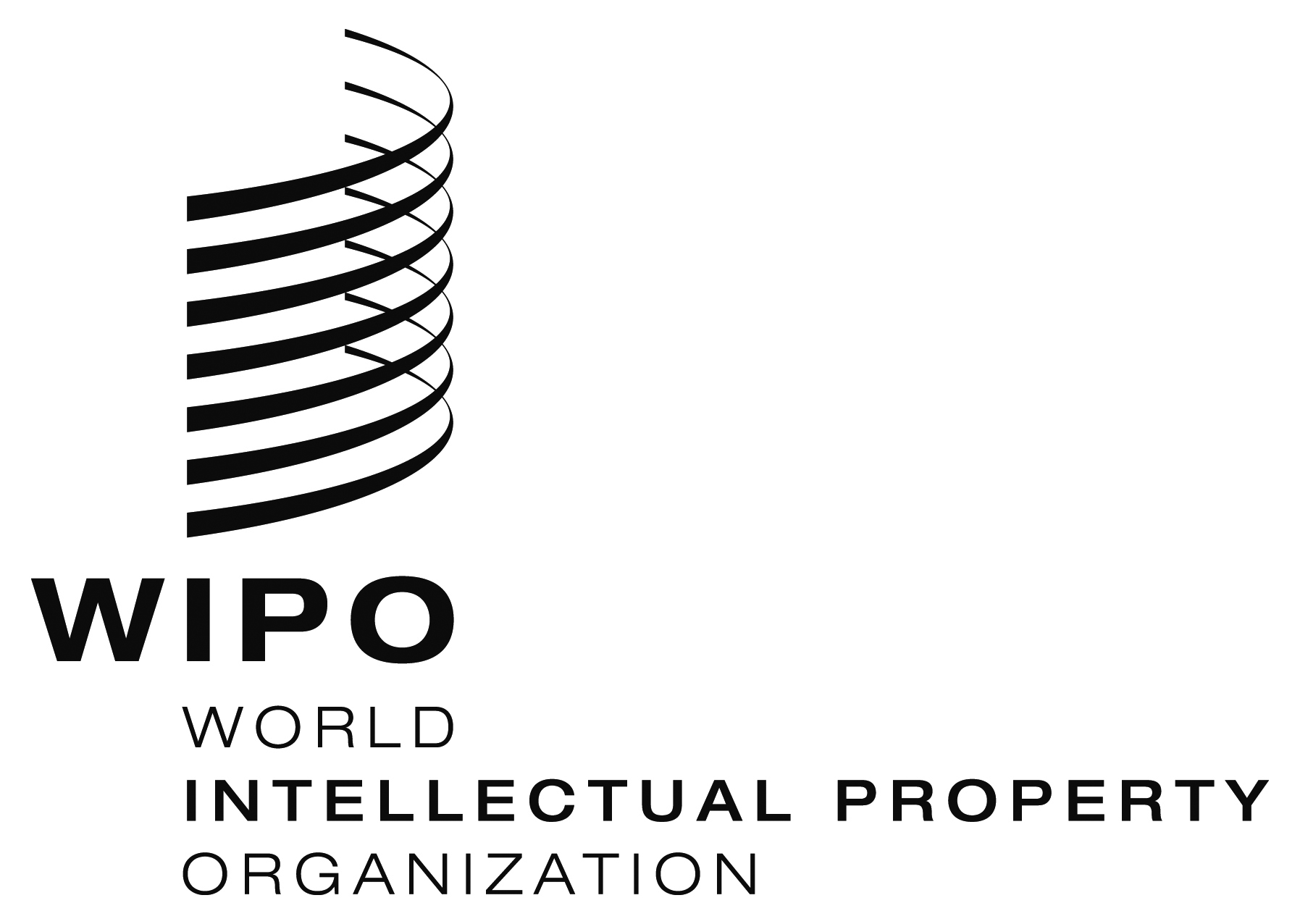 E  WIPO/GRTKF/IC/34/7    WIPO/GRTKF/IC/34/7    WIPO/GRTKF/IC/34/7  ORIGINAL:  EnglishORIGINAL:  EnglishORIGINAL:  EnglishDATE:  March 14, 2017DATE:  March 14, 2017DATE:  March 14, 2017